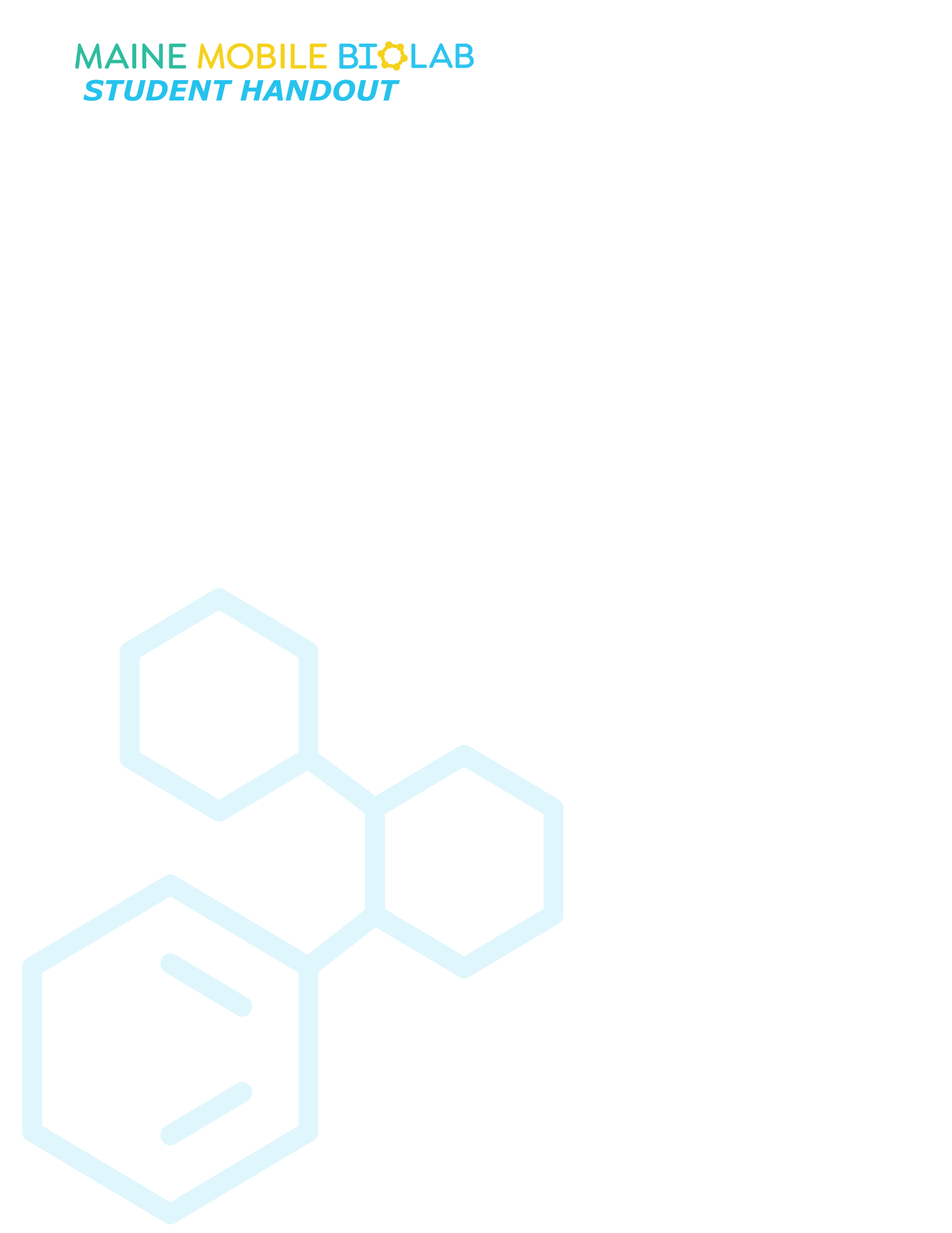 The Parasite Predicament Diagnosing and Investigating the Transmission  of an Infectious Disease A 36-year-old woman has been rushed to the hospital. Her symptoms are similar to those of the flu, but she has not responded to antiviral influenza medicine. The patient’s family history is recorded, as well as a recent travel record. The travel record from the last two years includes a camping trip in the northwestern United States, and a cruise around the Mediterranean. 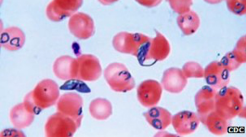 The patient’s family history reveals that the patient’s maternal aunt and paternal grandfather had Sickle Cell Disease, a heritable disease. The patient is being tested for Sickle Cell Disease, but these results have not been received yet. Sickle Cell trait (the state of being a carrier for sickle disease) may reduce the severity of malaria because it changes the shape of the red blood cell where the malaria parasite lives. The malaria parasite does not fit into a sickle shaped red blood cell. Since the patient does not know if she is a carrier for Sickle Cell trait, and based on the patient’s recent travel, the patient will be tested for malaria. Malaria is a parasite-borne infectious disease. The mosquito’s bite introduces the parasite from the mosquito’s saliva into the person’s blood. The parasite then travels to the liver where it matures and reproduces. The parasite ruptures from the liver and infects red blood cells and multiplies further. This cycle causes fevers, headache, shivering, join pain, vomiting, yellowing of the skin (jaundice), retinal damage and convulsions. A hallmark of malaria is the cyclical occurrence of sudden coldness followed by shivering, fever and sweating every 36-48 hours. To test your patient for malaria, you will use an enzyme-linked immunosorbent assay (ELISA), which will demonstrate the  presence of malarial antibodies with color change. An ELISA tests for the presence of a specific antigen for a particular antibody.  Antigens serve as the target for the receptors of an immune response. Antibodies are large Y-shaped proteins that identify and  neutralize pathogens.  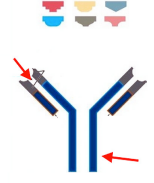 MATERIALS Positive control Negative control Patient’s sample Primary AntibodySecondary antibodyEnzyme substrate 12-well coated microplate stripMicropipettes and tips Wash buffer (saline and Tween)Label the first three wells of your microplate strip with “+” for the positive control, the next three wells with a “-“ for the   negative control and the next three wells with “p”, for your patient’s sample Tube Label Well Numbers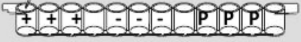 Transfer 50 μL of positive control into the designated wells. With a new micropipette tip, transfer 50 μL of negative control into the designated wells. With a new micropipette tip, transfer 50 μL of your patient’s sample into the designated wells.Wait 5 minutes to allow the proteins to bind to wells. QUICK CHECK: 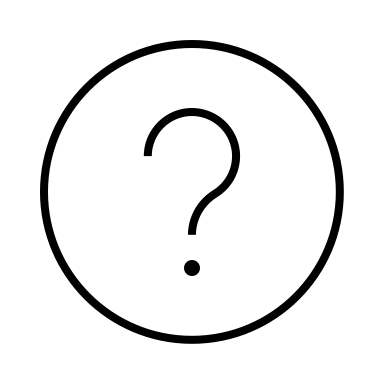    What does the positive control contain that the negative control does not? SHING WITH BUFFER Tip the microplate strip upside down on the provided stack of paper towels. Gently tap. Using the 100-1000 μL micropipette, add 350 μL of wash buffer to each well. Be careful not to spill into neighboring wells. Empty the contents onto paper towels. Tap gently (see figure below). Remove top paper towel. Repeat steps 6-8. 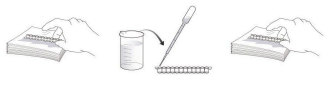 Use a new micropipette tip to add 50 μL of Primary Antibody (PA) into all wells. Wait 5 minutes for the primary antibodies to bind to their targets. QUICK CHECK:    What is the antigen-antibody relationship? Wash the wells (step 6-8) twice. Use a new micropipette tip to transfer 50 μL of secondary antibody (SA) into all wells. Wait 5 minutes for the secondary antibodies to bind to their targets. QUICK CHECK:    What is the importance of washing the wells (specifically with Tween)? QUICK CHECK: Why is it important to wash the wells in between the addition of the primary and secondary antibodies? Wash the wells (steps 6-8) three times. With a new micropipette tip, add 50 μL of enzyme substrate (SUB) to each well. Wait 5 minutes. Positive samples will begin to turn blue.  PADoes your patient test positive for the malaria parasite? If yes, what conclusions can you make about the patient’s pending test results for Sickle Cell trait? If no, what next step recommendations would you make? Name:Label the antibody and receptor site on the diagram. Which antigen is going to bind to the antibody?PART 1 – Microplate PreparationSampleTube LabelWell NumbersPositive ControlNegative ControlPatient’s SampleWASHING THE BUFFERANTIBODY ADDITIONPART 2 – Results and Analysis